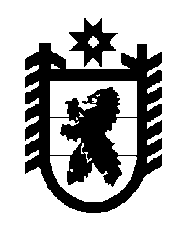 Российская Федерация Республика Карелия    УКАЗГЛАВЫ РЕСПУБЛИКИ КАРЕЛИЯО составе Правительства Республики КарелияВ соответствии с частью 2 статьи 54 Конституции Республики Карелия, частью 1 статьи 4 Закона Республики Карелия от 5 февраля 2013 года                     № 1679-ЗРК «О Правительстве Республики Карелия» постановляю:1. Включить в состав Правительства Республики Карелия:Первого заместителя Главы Республики Карелия по экономической политике;Заместителя Главы Республики Карелия по региональной политике;Заместителя Главы Республики Карелия – Руководителя Администрации Главы Республики Карелия; Заместителя Главы Республики Карелия по взаимодействию с Законодательным Собранием Республики Карелия;Заместителя Главы Республики Карелия по развитию инфраструктуры;Заместителя Главы Республики Карелия по социальным вопросам;Заместителя Главы Республики Карелия – Министра экономического развития Республики Карелия; Заместителя Главы Республики Карелия;Заместителя Главы Республики Карелия – Постоянного представителя Республики Карелия при Президенте Российской Федерации;Министра финансов Республики Карелия;Министра юстиции Республики Карелия.2. Признать утратившими силу указы Главы Республики Карелия:от 17 июня 2013 года № 33 «О составе Правительства Республики Карелия» (Собрание законодательства Республики Карелия, 2013, № 6,                  ст. 975);от 27 февраля 2014 года № 20 «О внесении изменений в Указ Главы Республики Карелия от 17 июня 2013 года № 33»  (Собрание законода-тельства Республики Карелия, 2014, № 2, ст. 174).           Глава Республики  Карелия                                                               А.П. Худилайненг. Петрозаводск6 октября 2014 года№ 73